Тема: «Судебно-медицинская экспертиза повреждений, причиненных тупыми орудиями».Задание № 1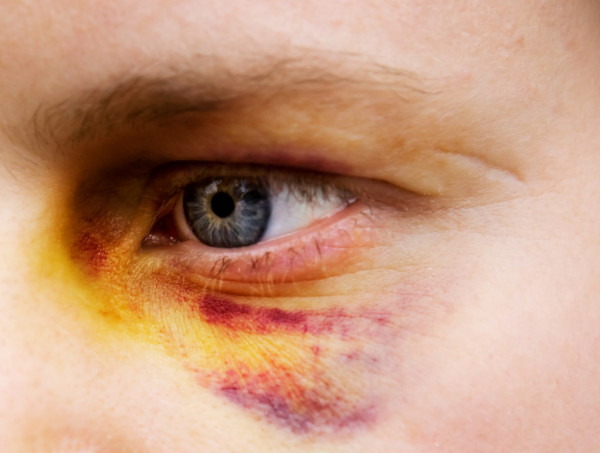 Опишите повреждение (понятие, размеры, цвет, локализация).Определите механизм и давность причинения.Задание № 2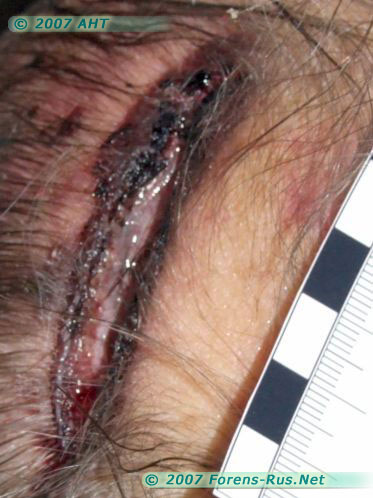 Опишите повреждение (понятие, размеры, цвет, локализация).Определите механизм и давность причинения.Задание № 3 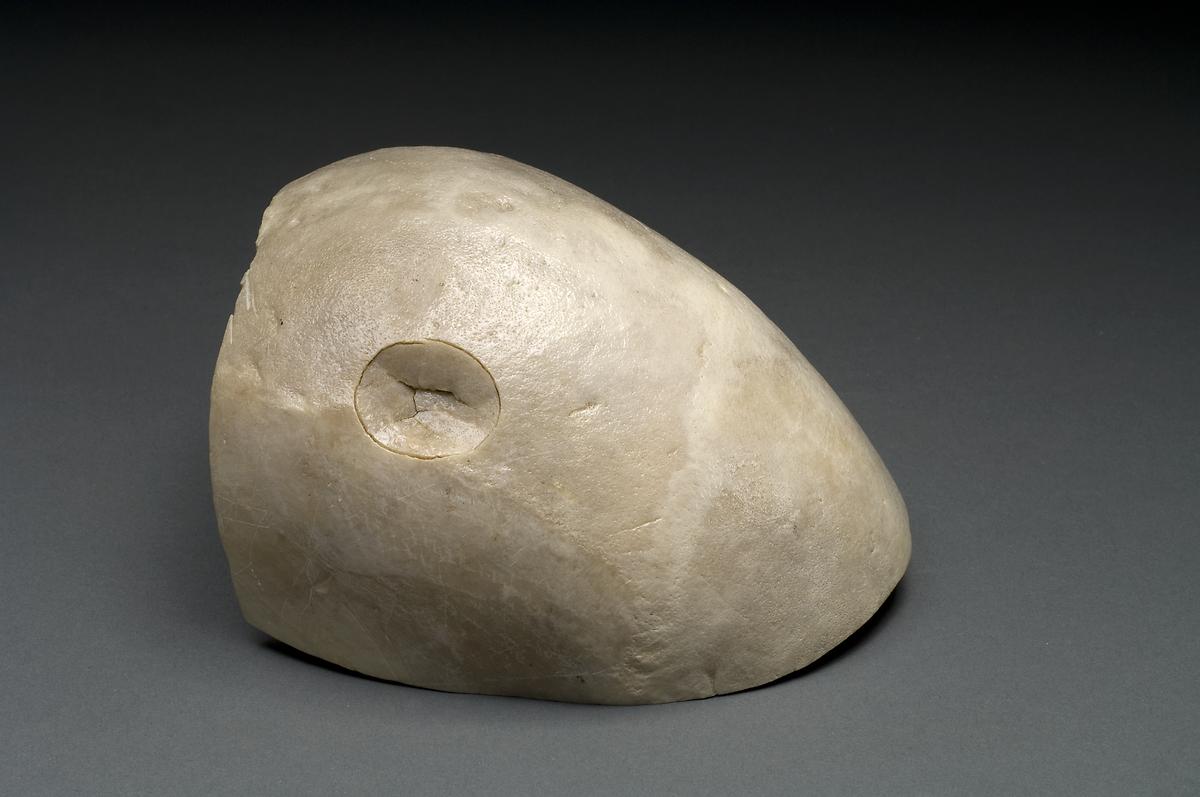 Опишите повреждение (понятие, размеры, локализация).Определите механизм причинения.Какими внутричерепными осложнениями сопровождается?